Foods 10     Long Range Plans, Fall/Winter 2021-2022Teacher: 		Ms. Seawell				Room: 		208Class website: 	On the FH Collins homework websiteTeacher Email:	jane.seawell@yesnet.yk.caThe Rationale for Foods 10The aim of the Foods 10 curriculum is to provide opportunities for students to develop the knowledge, skills, and attitudes that have immediate and future applications in their personal and family lives, as well as in local and global environments, including
• understanding the principles of healthy eating to plan and create nutritious foods for individuals, groups, and family members
• increasing knowledge of the nutritional, social, and economic factors that affect food selection and preparation
• practising and thinking critically about principles and techniques related to acquisition, production, and consumption of foods The Foods 10 curriculum provides opportunities for students to
• practise decision-making and problem-solving skills
• understand and apply the scientific and aesthetic principles of food preparation that lead to desired product standards
• practise a wide variety of food-preparation techniques
• plan meals appropriate for various nutritional needs and social occasions
• maximize the health benefits of food while planning and preparing meals
• explore factors that affect an individual’s nutrient requirements at each stage of life
• appreciate the diversity of cultures in relation to customs and food preparation
• examine the environmental, cultural, and economic factors that influence food choices
• understand the impact of an individual’s food choices on others, both locally and globally  and Nutrition 8 to 12 Curriculum Organizers Food and Nutrition Key concepts at a glance: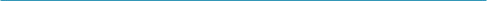  • Home economics: Foods and nutrition 8 to 12 Food Preparation Foundations Safety and Sanitation Kitchen Basics Function of Ingredients Food Preparation Techniques
• Food Products • Methods of Cooking Nutrition and Healthy Eating Social, Economic, and Cultural Influences Career OpportunitiesFood Preparation Foundations Food Preparation Foundations Food Preparation Foundations Safety and Sanitation food-borne illnesses food contamination safe use of equipment response to emergency situations Kitchen Basics evaluation and use of a recipe food preparation equipment partner and group work co-operation, including planning skills Function of Ingredients • comparison of like ingredients Food Preparation Techniques Food Preparation Techniques Food Preparation Techniques Food Products cooking principles to prepare healthy dishes and meals incorporation of presentation Methods of Cooking • cooking procedures and techniques Nutrition and Healthy Eating Nutrition and Healthy Eating Nutrition and Healthy Eating basic nutrient categories nutritious menus for dietary and budget needs relationship between food intake and physical activity comparison of recipes to identify healthiest choices evaluation of commercial food products Career Opportunities Career Opportunities Career Opportunities • description of food-related occupations and careers 